Determine whether the following statement is true or false.x10 ÷ x2 = x5 for all nonzero real numbers xSelect one:True False Find the quotient: (25x9 + 15x6 - 10x3) ÷ 5x3Select one:a. 5x3 + 15x2 - 2x3 b. 5x6 + 15x2 - 10 c. 5x6 + 3x3 - 2 d. 5x3 + 3x2 - 2x Simplify:3-1 - 6-1Select one:a. 2-1 b. -3-1 c. 6-1 d. 3-1 Simplify1 / (-3)-2Select one:a. -1/9 b. -9 c. 1/9 d. 9 Simplify:(4x3)2 / x7Select one:a. 16x2 b. 16/x2 c. 4/x2 d. 16/x Write the following number in scientific notation:3141516Select one:a. 0.3141516 x 107 b. 31.51516 x 105 c. 3.141516 x 106 d. 3.141516 x 105 Solve the quadratic equation:x2 + 7x = 18Select one:a. x = 3 and x = -6 b. x = -2 and x = 9 c. x = 2 and x = -9 d. x = -3 and x = 6 Solve the quadratic equation:x(x - 3) = 18Select one:a. x = 1 and x = -15 b. x = -18 and x = 4 c. x = 3 and x = -6 d. x = -3 and x = 6 Determine whether the following relation is a function.{(5,6), (5,7), (6,6) (6,7)}Select one:a. No, it is not a function. b. Can't determine c. Yes, it is a function.Find f( a+ 3) when f(x) = x2 + 3.Select one:a. a2 + 2a + 6 b. a2 + 6a + 12 c. a2 + 12 d. a2 + 6 Find all the numbers for which the rational expression is undefined: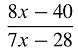 Select one:A. x = 5 B. x = -5 C. x = 4 D. x = -4 Find all the numbers for which the rational expression is undefined: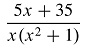 Select one:A. x = -7 B. x = -1 C. x = 0 D. none Simplify: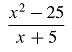 Select one:A. x + 5 B. x - 5 C. 1/(x - 5) D. 1/(x + 5) Simplify: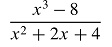 Select one:A. x - 2 B. x + 2 C. x2 - 2 D. Can't be simplified Multiply as indicated: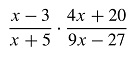 Select one:A. (4x + 20)/9 B. 4/9 C. -72/90 D. (x - 3)/(x + 5) Multiply as indicated: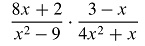 Select one:A. x(x + 3) B. 2/x(x+3) C. -2/x(x+3) D. can't be simplifed Divide as indicated: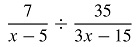 Select one:A. 3/5 B. (3x - 3)/(x - 5) C. 245/3(x - 5)2 D. can't be done Divided as indicated: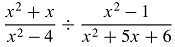 Select one:A. x(x + 6)/(x - 2)(x - 1) B. x(x + 5)/(x - 2)(x - 1) C. x(x + 3)/(x + 2)(x - 1) D. x(x + 3)/(x - 2)(x - 1) Add or subtact as indicated. Simplify the result if possible.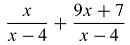 Select one:A. (10x + 7)/(x - 4) B. x(9x + 7)/(x - 4) C. (10x + 7)/(x - 4)2 D. (9x + 8)/(x - 4)2 Add or subtact as indicated. SImplify the result if possible.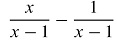 Select one:A. -1 B. 1 C. x/(x - 1) D. x - 1 Add or subtact as indicated. Simplify the result if possible.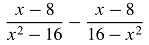 Select one:A. 0 B. 2 C. 2/x D. 2(x - 8)/(x2 - 16) Add or subtact as indicated. Simplify the result if possible.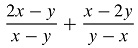 Select one:A. (x + y)/(x - y) B. (x - y)/(x + y) C. 3 D. 3(x + y) Find the LCD of the two rational expressions whose denominators are:15x2 and 24x5.Select one:A. 15x2 B. 24x5 C. 360x5 D. 120x5 Add or subtract as indicated. Simplify the result if possible: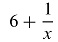 Select one:A. 7/x B. (6x + 1)/x C. (6 + x)/x D. (6x + 1)/6x Add or subtract as indicated. Simplify the result if possible: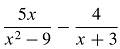 Select one:A. (x + 12)/(x + 3)(x - 3) B. (9x + 12)/(x + 3)(x - 3) C. (5x - 4)/(x + 3)(x - 3) D. (9x - 12)/(x + 3)(x - 3) 